STEP GRAPHS (teacher notes)Suppose the cost of a taxi consists of a flat fee of $3 followed by a $1 fee for every km travelled.We would probably expect that this graph shows this information: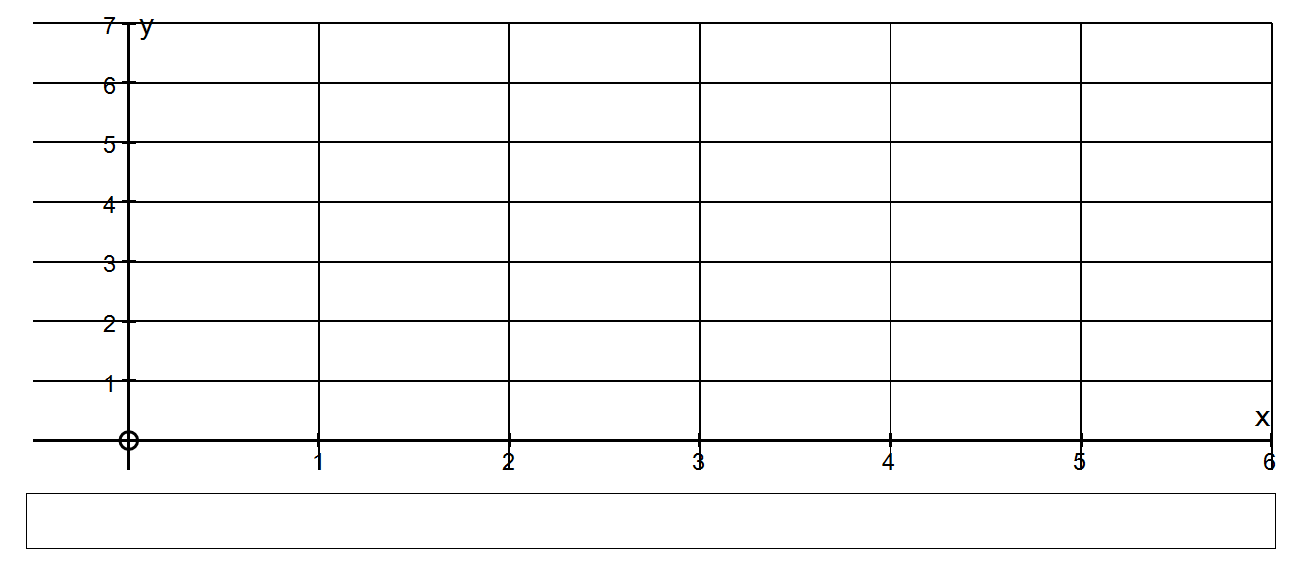 But the cost does not increase smoothly with a gradient of 1.The cost of a ride up to but not including 1 km = $3The cost SUDDENLY jumps to $4 at 1 km and stays there until the 2 km mark is reached.The general convention is that a FULL CIRCLE       includes the point andan OPEN CIRCLE      excludes the point.At x = 2.9 km the cost is y = $5At x = 3.0 km the cost is y = $6At x = 3.1 km the cost is y = $6This is called a STEP FUNCTION or STEP GRAPH and most costs must follow this idea.Describe this step function using equations and domains.SOLUTIONy = 3 if  0 ≤ x < 1y = 4 if  1 ≤ x < 2y = 5 if  2 ≤ x < 3y = 6 if  3 ≤ x < 4x = Number of  kmy = Cost03142536